Информация  об  организации   ролика  «Зачем быть честным»       20 октября 2020  года  членами  школьного  клуба  «Адал ұрпақ»   среди  учащихся 5-х классов   организован просмотр  ролика «Карманные  расходы. Зачем  быть честным».Сколько денег на карманные расходы дают вам родители? Хватает ли их вам, и просите ли вы еще, когда они заканчиваются? Решить проблему отцов, детей и денег поможет Уроки хороших манер. Кроме того  учащиеся  узнают, что такое быть честным, зачем нужно им быть...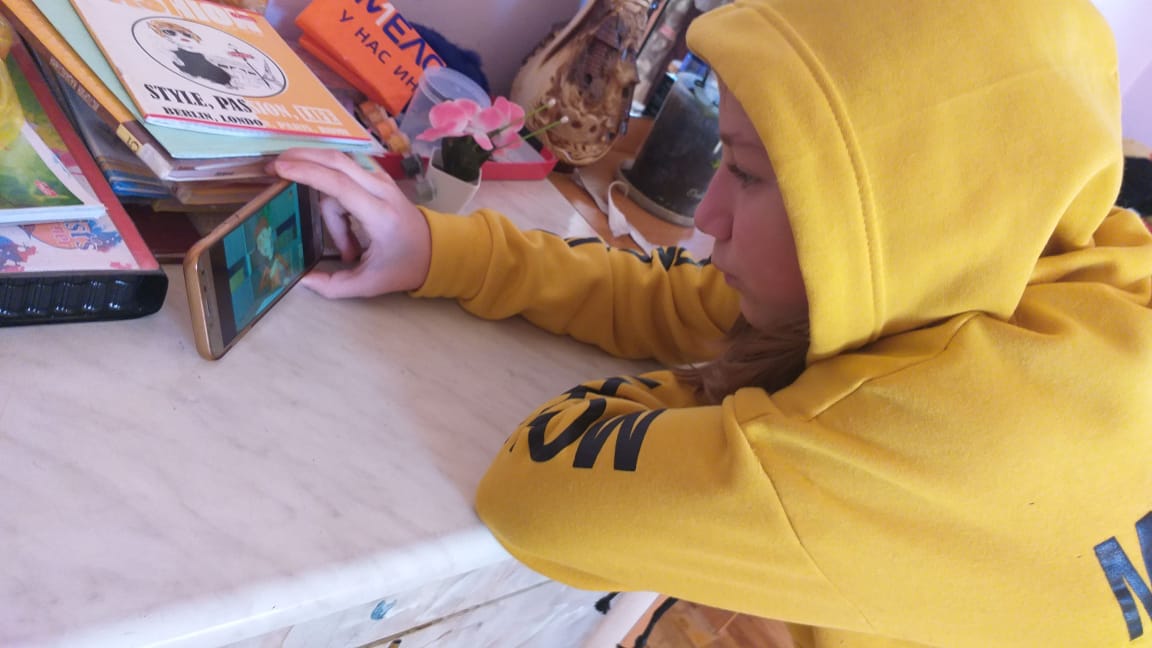 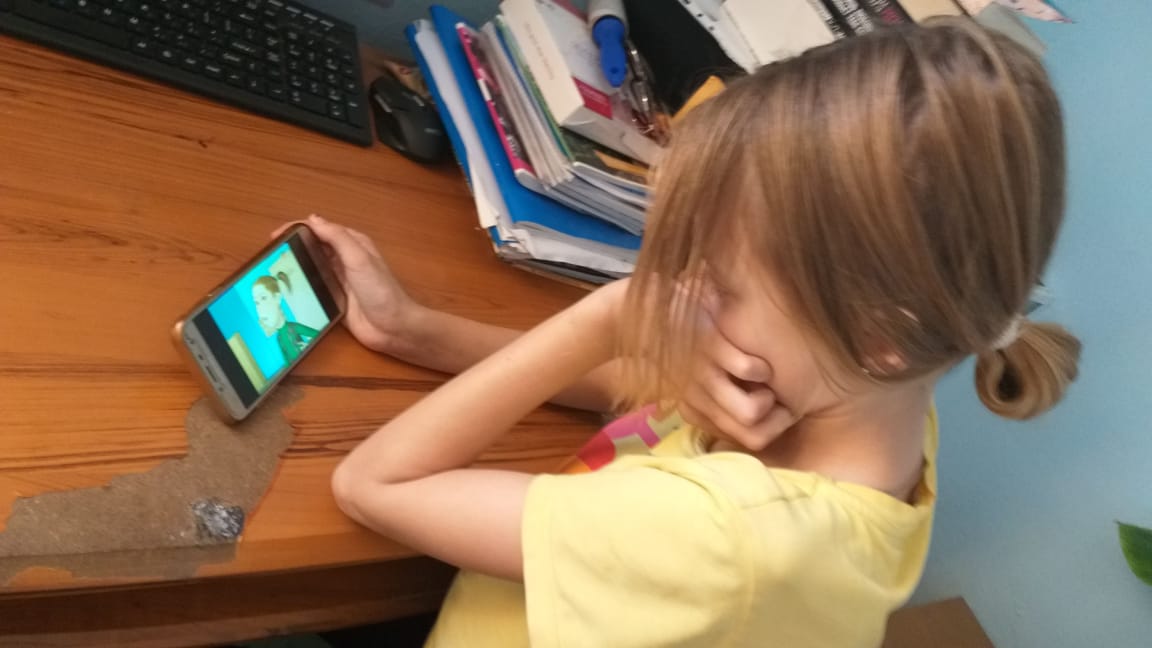 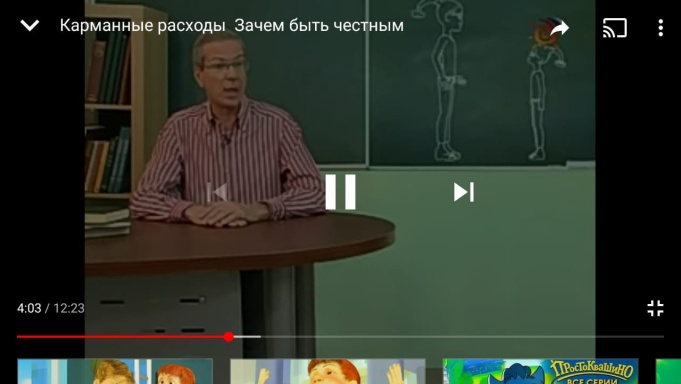 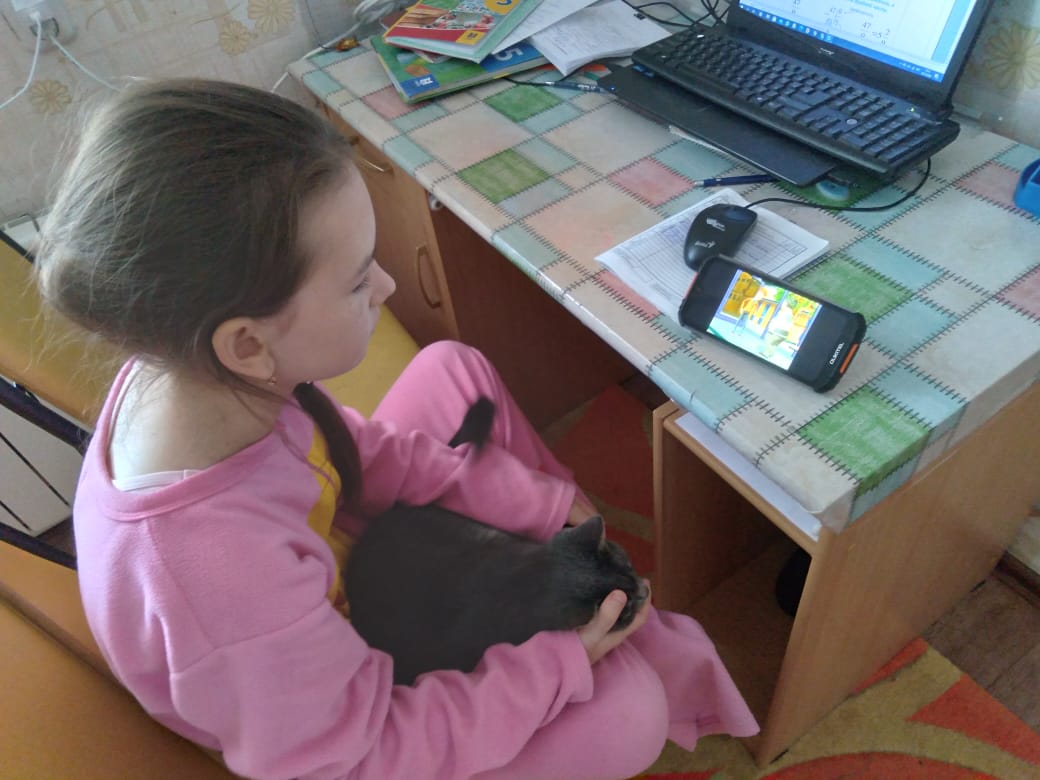 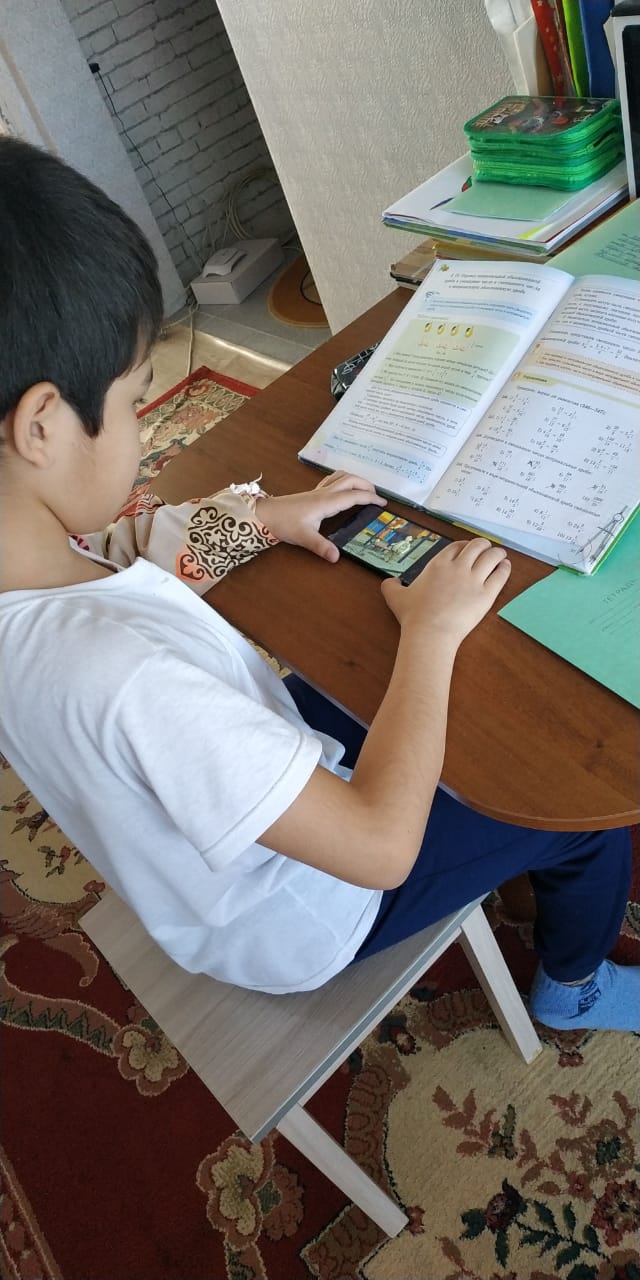 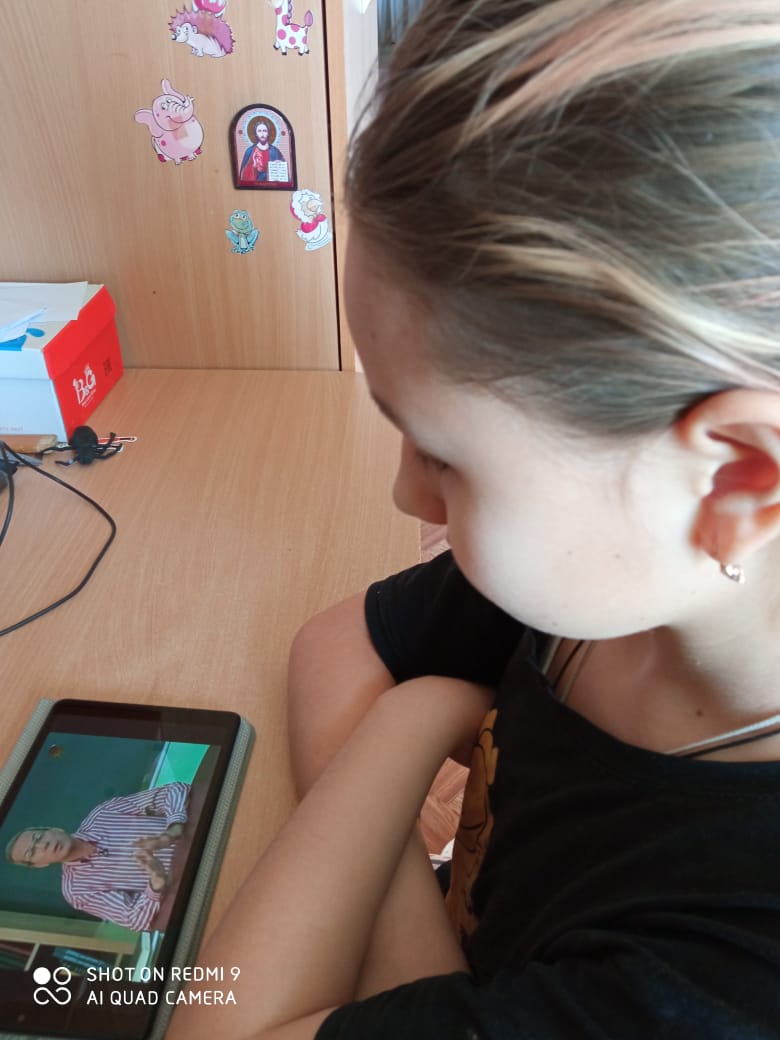 